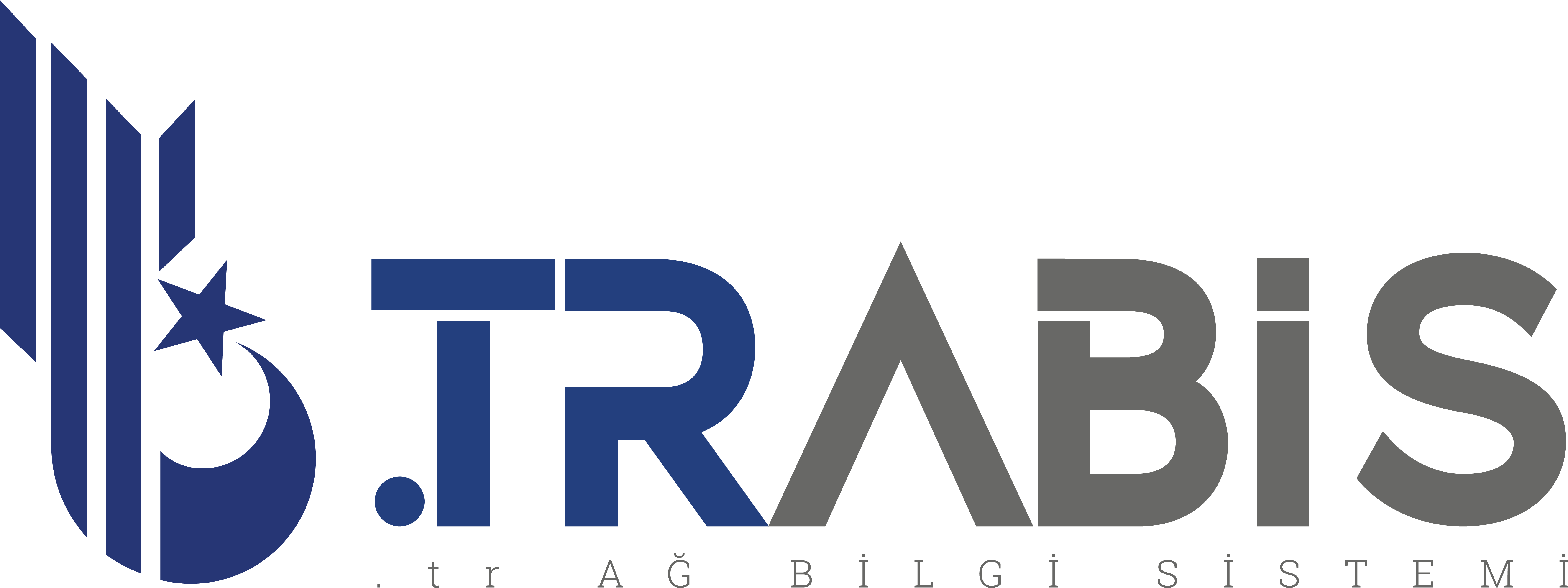 FORMU DOLDURMADAN ÖNCE LÜTFEN OKUYUNUZ!!!!  Formu tarafımıza başvuru yaptığınız Kayıt Kuruluşu aracılığıyla iletmeniz gerekmektedir. ! !! Bu talep yazısı sadece ".edu.tr", ".gov.tr", ".pol.tr", ".tsk.tr" ve ".k12.tr" uzantılı alan adları için yapılan başvurularda doldurulacaktır. 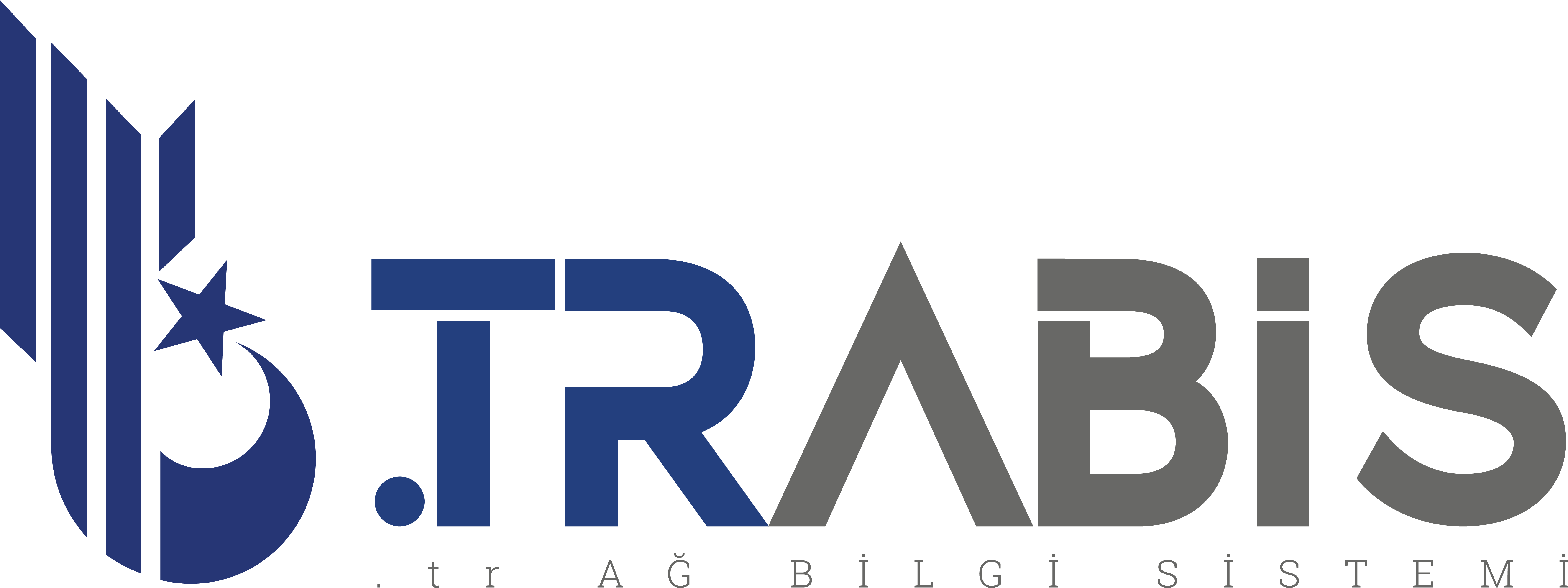 Belgeli Tahsis Edilecek Alan Adlarına ilişkin Kurum Talep Yazısı  “.tr” Ağ Bilgi Sistemi (TRABİS)’e ……………………………………….. alan adının Kurumumuz/ Belediye Başkanlığımız/ Üniversitemiz adına tahsis edilmesini talep ediyoruz. Aşağıda belirtilen Kurum Yetkilisinin alan adına ait her türlü değişiklik ve feragat işlemini, -yetkide bir değişiklik olduğunu bildirmediğimiz taktirde- yapabileceğini kabul ediyor ve onaylıyorum.(*) İmzalamaya Yetkili Kişinin Adı-Soyadı:(*) Tarih: ___/___/20___                                                                      (*) Islak İmza :                                            (*) Kuruluşlar için Kaşe:1. Belgeli Alan Adı Tahsis işleminin gerçekleştirilebilmesi için https://www.trabis.gov.tr/page/2 adresinde yer alan kayıt kuruluşlarından biri aracılığıyla başvuru yapmanız gerekmektedir.2. TRABİS-KK tarafından sadece ".edu.tr", ".gov.tr", ".pol.tr" ve ".tsk.tr" uzantılı alan adları için yapılan başvurular ve ".k12.tr" uzantılı alan adları için kamu kurum ve kuruluşları tarafından yapılan başvurular kabul edilecektir. Bu başvurular için ücret alınmayacaktır.3. Başvuru durumu KK üzerinden takip edilecek olup, Kurum’un talep edebileceği ek bilgi ve belgeler de KK aracılığıyla iletilecektir. Başvurunuzun sonucu da, yine başvuru yaptığınız KK aracılığı ile tarafınıza iletilecektir.4. Başvurunuzun uygun bulunmaması halinde, uygun bulunmama gerekçesi ve tespit edilen eksiklikler hakkında ilgili KK aracılığı ile bilgilendirileceksiniz.  Eksikliklerin giderilmesini müteakip yeniden başvuru yapmanız mümkündür.5. Başvuru sırasında sunulan bilgi ve belgelerin geçerliliğini yitirdiğinin tespiti durumunda alan adınız iptal edilecektir.6. Yanında (*) işareti bulunan tüm alanların doldurulması zorunludur.7. Başvuru esnasında Belgeli Tahsis Edilecek İnternet Alan Adlarına İlişkin Usul ve Esaslar’da (https://www.btk.gov.tr/uploads/boarddecisions/belgeli-tahsis-edilecek-internet-alan-adlarina-iliskin-usul-ve-esaslar/346-2020-web.pdf) belirtilen bilgi ve belgelerin istenilen şekilde eklenmesi zorunludur. 8. Kamu kurum ve kuruluşu olmayan taraflar adına temsile yetkili kişi veya kişilerce yapılan başvurularda, bu kişi veya kişilerin ilgili taraf adına ilgili işlemi yapmaya yetkili olduğunu ispatlayan belge eklenmelidir.Alan Adı:*______________________.           .tr(*) Başvuru sahibi kurum ve kuruluşun adı:(*) Kurumu temsil yetkilisinin Adı-Soyadı: